           Wb 8th June 2020      Spelling Rule: Adding prefixes ‘super, micro and sub’ Group 4    Name ____________________Now choose four of the words to write in sentences.     This week I spelt words correctly.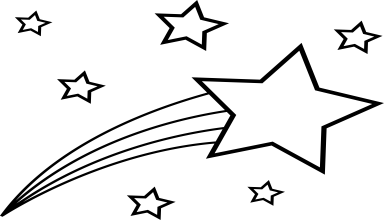 Practise 1Practise 1Practise 2Practise 2Practise 3Practise 3Practise 4Practise 4Practise 5Practise 5LookSayWriteWriteWriteWriteWriteexampleexampelexampalexampleexample examplesubjectsubmitsubtractsubwaysupermarketsupermansuperstarmicrowavemicroscopemicrophone1.2.3.4.